Functional Area: A body of  Functional Entit.6.1.5 Virtual Archives with Distributed Functional Areas or Functional EntitiesIn an  involving with a Functional Area has entered into agreements with other to link or integrate their distributed  with each other in a complementary way. The motiv for this may be to distribute resources to achieve the complete set of unctional ntities to establish a Virtual in a complementary collaborative way.  This association is fundamentally different from the previous examples, in that it does not only federate, share or cooperate w.r.t. Functional Areas but really distributes them in accordance with Competencies and Capacities of contributing Archives.otential distributed Functional Entities include, e.g., registries of Representation Information and name resolvers such as the DNS. In the former case, a registry of Representation Information should also be an OAIS and the Representation Information it holds should be part of the Content Information it holds. The Representation Information it holds might, for example, be part of the Representation Network for the Content Information within an AIP in another OAIS. In such a case the OAIS holding that AIP may cache copies of the Representation Network held in the registry. Whether it does so or instead relies on the registry to maintain the Representation Network, the ultimate responsibility for the understandability of the Content Information remains with the OAIS which holds the AIP.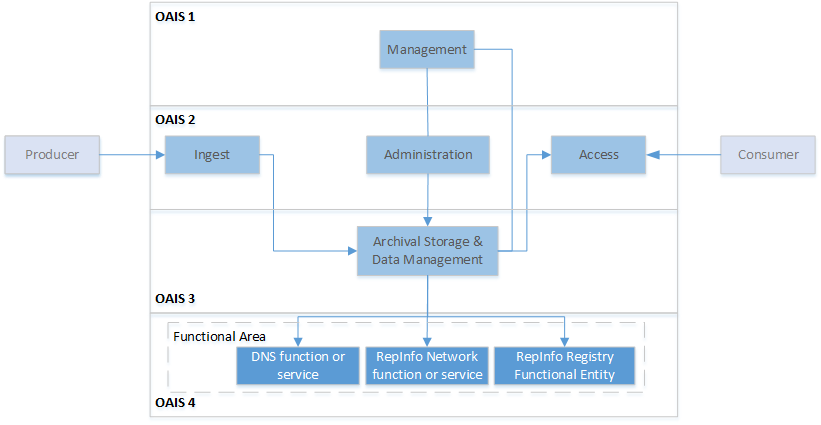 